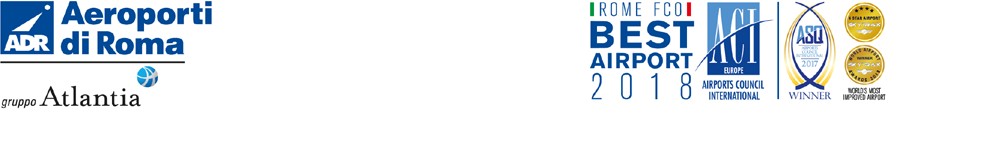 Comunicazione relativa alle modalità di pagamento relative ai servizi rilasciati dall’ufficio Tesseramento Aeroporti di Roma S.p.a. - a Fiumicino e CiampinoSi comunica che i pagamenti relativi ai servizi di tesseramento, abilitazioni alla guida, forniture aeroportuali, sicurezza operativa e addestramento potranno essere evasi nei seguenti modi:Sul sito adr.it con carta di credito previa registrazione: https://www.adr.it/fiumicino?p_p_id=58&p_p_lifecycle=0&p_p_state=maximized&p_p_mode=view&_58_struts_action=%2Flogin%2Fcreate_accountPresso le rispettive pronte casse con carta di credito o bancomat:L’ufficio Tesseramento di Fiumicino situato al 3° piano della palazzina EPUA stanza 310L’ufficio  Tesseramento  di  Ciampino  nella  stanza  situata  nella  zona  partenze,  piano ammezzato.Entrambi gli uffici rispettano i seguenti orari: dal lunedì al venerdì dalle ore 8:15 alle 15:45. Eventuali nuove comunicazioni saranno pubblicate sul sito www.adr.it al seguente link:https://www.adr.it/bsn-pubblicita-e-serviziA partire dal 2 gennaio 2019, nei dati relativi alla fatturazione, sarà possibile, solamente per gliutenti italiani, inserire nuove informazioni necessarie per il recapito della fattura elettronica:codice IPA/Destinatario rilasciato dall’Agenzia delle Entrate;indirizzo PEC - necessario per il recapito della fattura elettronica;indirizzo  e-mail  -  necessario  per  il  recapito  dell’informazione  di  presenza  della  fattura  su cassetto fiscale.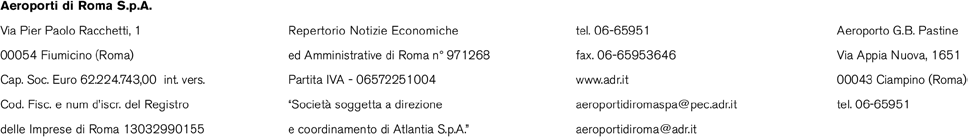 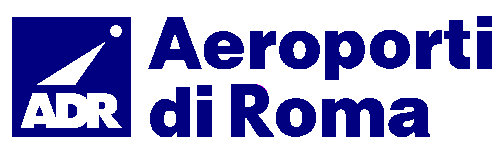 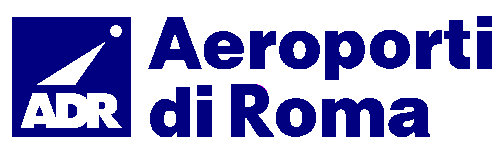 TESSERAMENTO FCODati per emissione fatturaRagione   Sociale/Cognome   Nome………………………………………………..………………………………………………………………………………............................................ Via/Piazza……………………………………….…………………………….n.…………….. C.a.p…….…………….Città………………….………………...Prov……………………….. C.F…………………………………………………..P.I……………………............................Codice IPA………………………………………………………............................................ Indirizzo PEC………………………………………………………………............................. Indirizzo       Email………………………………………………………………………………….IL PAGAMENTO SI EFFETTUA CON CARTA DI CREDITO O BANCOMAT NEI SEGUENTI GIORNI E ORARI: DAL LUNEDI AL VENERDI 08.15-15.45.TESSERAMENTO FCO: PALAZZINA EPUA I STANZA 310 - III PIANO TESSERAMENTO CIA : SALA PARTENZE PIANO AMMEZZATOTSVV10059PERMESSO AEROPORTUALE€45,00+IVANR….……….TSVV10058DUPLICATO PERMESSO GIORNALIERO€15,00+IVANR….……….TSVV10054ACCESSO CON SCORTA PERSONE€30,00+IVANR….……….TSVV10034PERMESSI AUTOMEZZI€30,00+IVANR….……….TSVV10055PERMESSI CARRELLI€6,00+IVANR….……….TSVV10019SCORTA MEZZI SICUREZZA OPERATIVA€ 50,00+IVANR..............